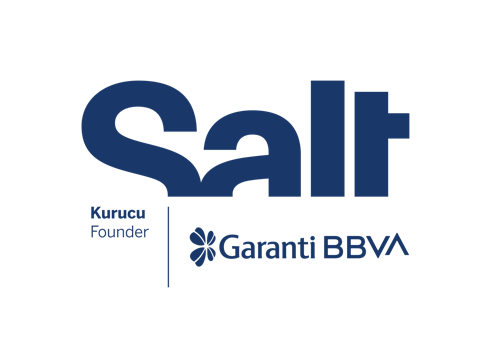 Basın Bülteni23 Mayıs 2023					Başka Kayda Rastlanmadı:Reşad Ekrem Koçu ve İstanbul Ansiklopedisi Arşivi24 Mayıs – 29 Ekim 2023Salt GalataSalt’ın yeni sergisi “Başka Kayda Rastlanmadı”, tarihçi ve romancı Reşad Ekrem Koçu’nun (1905-1975), ömrünün büyük kısmını adadığı “İstanbul Ansiklopedisi”nin yayımlanmamış bölümlerine ışık tutuyor.Garanti BBVA tarafından kurulan Salt’ın yeni sergisi Başka Kayda Rastlanmadı: Reşad Ekrem Koçu ve İstanbul Ansiklopedisi Arşivi, 24 Mayıs Çarşamba günü Salt Galata’da ziyarete açılıyor. Salt’ın Kadir Has Üniversitesi iş birliğiyle 2018 yılından bu yana yürüttüğü Reşad Ekrem Koçu ve İstanbul Ansiklopedisi Arşivi çalışmaları kapsamında hazırlanan sergi, tarihçi ve romancı Reşad Ekrem Koçu’nun (1905-1975), ömrünün büyük kısmını adadığı İstanbul Ansiklopedisi’nin yayımlanmamış bölümlerine ışık tutuyor.Sergi, Koçu hayattayken ancak G harfine kadar basılabilmiş İstanbul Ansiklopedisi’nin Z harfine kadarki ciltlerinin tasarım aşamasında kalan maddelerini arşiv malzemeleri üzerinden takip ediyor. Metin taslakları, kupürler, kolaj ve çizimlerin oluşturduğu malzeme, kendi ifadesiyle İstanbul’un “muazzam kütüğünü” çıkarma amacıyla yola çıkmış Koçu’nun tarihyazımındaki ayrıcalıklı konumunun ipuçlarını veriyor.Salt Galata’nın katlarına yayılan sergi, içine yerleştiği yapıyı kentsel bir odak olarak ele alıyor ve malzeme seçkisini Galata semti etrafında kurgulanan bir çerçevede sunuyor. Koçu’nun 19. yüzyıl başlarından 20. yüzyıl ortasına uzanan bir zaman diliminde Galata ve yakın çevresine dair yarattığı müstesna kent imgesini ve sakinlerini gündeme getiriyor. Söz konusu yapıyı çevreleyen kentsel mekânda bir asır yaşamış olan “ayaktakımının”, İstanbul’un geleneksel mahalle düzeninin dışında yaşayanların Reşad Ekrem Koçu ve İstanbul Ansiklopedisi Arşivi’ndeki izlerini sürüyor. Bazı maddelerin sonunda yer alan “hakkında başka kayda rastlanmadı” ibaresi ise resmî tarihyazımının dışına çıkılan noktaya işaret ediyor; başka yerde kaydı olmayanların şehrine bakıyor. 29 Ekim’e dek devam edecek sergi paralelinde, Kadir Has Üniversitesi’nin yaklaşık 40 bin ögelik bir belge grubu hâlinde devraldığı arşivin dijital ortama aktarılarak çevrimiçi erişime açılması planlanıyor. 19. ve 20. yüzyıl İstanbul’una farklı bir bakış açısı getirmeyi amaçlayan sergi ve arşiv projesine, çeşitli disiplinlerden araştırmacıların katkılarıyla hazırlanan bir e-yayın da eşlik edecek. Sergi kapsamında düzenlenecek etkinlikler saltonline.org ve Salt’ın sosyal medya kanallarından duyurulacak. Başka Kayda Rastlanmadı: Reşad Ekrem Koçu ve İstanbul Ansiklopedisi Arşivi, mimarlık tarihçisi Bülent Tanju, araştırmacı Cansu Yapıcı, Salt’tan Gülce Özkara (Programlar Sorumlusu) ve Masum Yıldız (Arşiv Uzmanı) tarafından, Emirhan Altuner (Tasarım ve Prodüksiyon) ile Kadir Has Üniversitesi iş birliğinde hazırlandı. Sanatçı Cem Dinlenmiş ise sergi kapsamında İstanbul Ansiklopedisi’nden yola çıkarak yaptığı illüstrasyonları ile katkı sağladı. Salt’ın İstanbul Ansiklopedisi üzerine Kadir Has Üniversitesi ile birlikte yürüttüğü arşiv ve araştırma projesi, 2018 yılında Salt Araştırma ve Programlar Eski Direktörü Meriç Öner ile mimar-akademisyen Arzu Erdem tarafından başlatıldı. Başka Kayda Rastlanmadı: Reşad Ekrem Koçu ve İstanbul Ansiklopedisi Arşivi sergisinin açılışı Mey|Diageo, atölye alanı STABILO ve prodüksiyonu Yıldız Entegre'nin destekleriyle gerçekleştirilmektedir. Salt'a yıl boyunca sigorta desteğini Eureko Sigorta, boya desteğini ise Jotun sağlamaktadır.Reşad Ekrem Koçu Hakkında1905 yılında İstanbul’da doğan Reşad Ekrem Koçu, 1921’de Bursa Lisesi’nden, 1931’de İstanbul Darülfünunu Edebiyat Fakültesi Tarih Bölümü’nden mezun oldu. Ahmed Refik Altınay’ın öğrencisi ve asistanı oldu. Altınay 1933 yılında yürürlüğe giren üniversite reformuyla görevinden uzaklaştırılınca, Koçu da yeni kurulan üniversiteden istifa etti. Kuleli Askerî Lisesi, Vefa Lisesi ve Pertevniyal Lisesi’nde tarih öğretmenliği yaptı. Tarih öğretmenliğinin yanı sıra Cumhuriyet, Yeni Sabah, Milliyet, Hergün, Yeni Tanin ve Tercüman gibi gazeteler ile Hayat Tarih Mecmuası, Resimli Tarih Mecmuası, Tarih Dünyası, Hayat, Yeşilay, Büyük Doğu, Hafta, Türk Folklor Araştırmaları, İstanbul Enstitüsü Mecmuası ve benzeri dergilerde makaleler yazarak geçimini sağladı. Tarihî romanlar ve belirli bir tarihî şahsiyeti anlatan romanlaştırılmış monografiler yayımladı. İstanbul’a dair tarihî, coğrafi, mimari, edebî, folklorik ve kültürel konuları ele alan, “şehrin muazzam kütüğü” olarak nitelendirdiği İstanbul Ansiklopedisi’ni 1944 Kasım’ında fasiküller hâlinde yayımlamaya başladı. “Bundan sonra, üzerinde belki de ömrümü yıpratacağım” dediği ansiklopedi için ömrünün sonuna kadar çalışmaya devam etti. Düzensiz aralıklarla yayımlanan 34 fasikülün ardından 1951 yılında ekonomik nedenlerle ansiklopediye ara vermek zorunda kaldı. 1958’de birinci fasikülden itibaren yeniden yayımlanmaya başlayan ansiklopedinin bu macerası 173 fasikül ve 11 cilt sürdü. Gökçınar (Mehmed) maddesi ile biten 1973 tarihli fasikülle beraber İstanbul Ansiklopedisi'nin yayın hayatı son buldu. Koçu, bundan iki yıl sonra, 6 Temmuz 1975’te vefat etti ve Sahrayıcedid Mezarlığı’na defnedildi. İstanbul’un muazzam kütüğünü oluşturmak üzere çıktığı yolda ansiklopedisi uğruna babadan kalma köşkünü, parasını ve sağlığını kaybeden tarihçinin mezar yeri tespit edilememektedir. Salt kurucusu ve daimî destekçisi Garanti BBVA’ya teşekkür eder. Medya İletişimiZeynep Akanzeynep.akan@saltonline.org	+90 212 334 22 45